APPLICATION FOR TIARKS TRAVEL / RESEARCH AWARD Please submit separate applications for each event you are applying for (even if you combine them, e.g. in one trip)SECTION 1: Surname: ______________________ First names: ________________________________College: __________________________________________________________________Phone No: _____________________ Email: ______________________________________ Current year of Postgraduate studies: ___________________________________________Research Topic ____________________________________________________________ SECTION 2: Description and date of event / activity you require a travel / research award for: ____________________________________________________________________________________Please enclose details and breakdown of all anticipated expenditure and include evidence where possible (e.g. hotel offer, screenshot of travel enquiry). For travel grant applications	
- Conference costs	____________
- Travel costs		____________
- Accommodation costs __________
- Other			____________
(please specify)For publication grant applications	
- Cost of printing	____________
- Cost of illustrations	____________
- Editing / proofreading ___________
- Other			____________
(please specify)
Total cost: _________________________________________________________________Income from other sources: (Please list all amounts) ________________________________Shortfall: __________________________________________________________________ SECTION 3: Have you applied for Tiarks Travel / Research awards before? 	Yes/NoIf yes, which academic year? ___________ Amount of funding granted _________________How much is your college contributing? __________________________________________Which other sources of funding have you approached / applied for (e.g. AGS, AHRC)? 	Please provide details:Funding body: _____________________________ Expected amount: _________________ Funding body: _____________________________ Expected amount: _________________Funding body: _____________________________ Expected amount: _________________Other details on funding (optional): SECTION 4: Supervisor’s comment:Supervisor’s Name and email: _________________________________________________Supervisor’s signature:  ______________________________________________________Signature of applicant: _____________________________ Date: _____________________Please return this form, together with all evidence of cost to Mel ParkerSenior Coordinator for German and SpanPortRaised Faculty BuildingSidgwick AvenueCambridgeCB3 9DAgerman@mmll.cam.ac.ukPlease note that Tiarks Managers meet three times annually and travel / research award applications need to be submitted by 1st October, 1st February and 1st June respectively to be considered. German SectionReason(s) for this application and any other information in support of your application: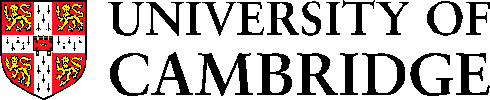 